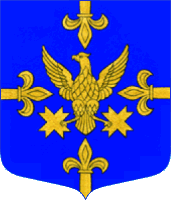 МУНИЦИПАЛЬНОЕ ОБРАЗОВАНИЕРАЗМЕТЕЛЕВСКОЕ СЕЛЬСКОЕ ПОСЕЛЕНИЕВСЕВОЛОЖСКОГО МУНИЦИПАЛЬНОГО РАЙОНАЛЕНИНГРАДСКОЙ ОБЛАСТИАДМИНИСТРАЦИЯПОСТАНОВЛЕНИЕ24 апреля 2013 года                                                                № 52 д. Разметелево                                                                                                            Об утверждении проекта планировки и проекта межевания	В соответствии с Земельным кодексом Российской Федерации, Градостроительным кодексом Российской Федерации, Федеральным законом Российской Федерации от 06.10.2003 № 131-ФЗ «Об общих принципах организации местного самоуправления в Российской Федерации», Уставом МО Разметелевское СП, Положением о порядке организации и проведении публичных слушаний по проекту планировки территории и/или проекту межевания территории или части территории МО Разметелевское СП, утвержденным решением Совета депутатов МО Разметелевское СП от 11.03.2011 №17, на основании постановления администрации МО Разметелевское СП от 03.04.2012 №28 «О разработке документации по планировке территории в составе проекта планировки и проекта межевания», с учетом Заключения о результатах проведения публичных слушаний по проекту планировки и проекту межевания от 11.04.2013 №11/04/2013-1, с учетом Протокола публичных слушаний от 09.04.2013 №09/04/2013-1, Рекомендации комиссии по подготовке Правил землепользования и застройки МО Разметелевское СП №23-04-2013 от 23.04.2013,	ПОСТАНОВЛЯЮ:1. Утвердить проект планировки территории и проект межевания территории юго-западнее дер. Разметелево МО Разметелевское СП, площадью 180000 кв.м. (земельный участок с кадастровым номером 47:07:1047005:2975 площадью 172988 кв.м. и земельный участок с кадастровым номером 47:07:1047006:25 площадью 7012 кв.м.), расположенной по адресу: Ленинградская область, Всеволожский район, массив Соржа-Рыжики для размещения многофункционального комплекса с объектами торгового, производственного и складского назначения, объектами придорожного сервиса, в составе:1.1.  чертеж планировки территории с отображением красных линий, границ формируемых земельных участков и границ зон с особыми условиями использования территории, согласно приложению №1;1.2. чертеж планировки территории с отображением линий, обозначающих дороги, улицы, проезды и объекты транспортной инфраструктуры, согласно приложению №2;1.3. чертеж планировки территории с отображением линий, обозначающих линии связи и объекты инженерной инфраструктуры, согласно приложению №3;1.4. чертеж планировки территорий с отображением границ зон планируемого размещения объектов капитального строительства, согласно приложению №4;1.5. чертеж планировки территории с отображением зон с особыми условиями использования территории, согласно приложению №5;1.6.     схема границ территорий с наложением сервитутов (границы зон планируемого размещения объектов инженерной и транспортной инфраструктур, согласно приложению №6. 1.7. положение о размещении объектов капитального строительства, характеристиках планируемого развития территории и характеристиках развития систем социального и транспортного обслуживания и инженерно-технического обеспечения, необходимых для развития территории. 2. Настоящее постановление и утвержденную документацию по планировке территории опубликовать в газете «Верста» и разместить на официальном сайте МО Разметелевское СП в сети Интернет.Контроль за исполнением постановления оставляю за собой.Глава администрации                                                    А.О.ЗнаменскийРассылка: 1 экз. – в дело                   2 экз. – заявителю                   1 экз. – в прокуратуру